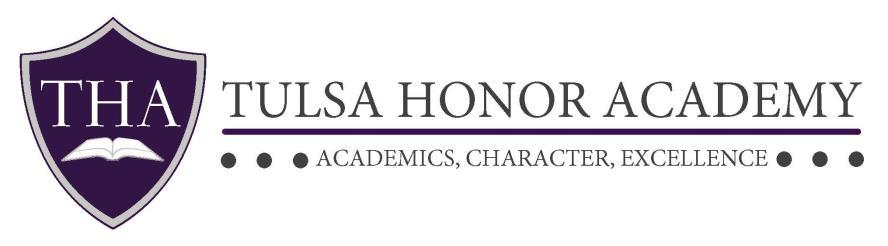 BOARD MEETINGMeeting attended by:Elsie Urueta, Marvin Lizama, John Senger, Mary Waters-Bilbo, Heraclio Rosales, Ashley Philippsen, Sara Arzu, Kian Ball-Kamas, Elsie Urueta, Marvin Lizama, John Senger, Mary Waters-Bilbo, Heraclio Rosales, Ashley Philippsen, Sara Arzu, Kian Ball-Kamas, Absent from meeting:Yolanda Charney, Ken SalleeYolanda Charney, Ken SalleeDate: Monday, December 8, 2014Monday, December 8, 2014Time:6:346:34Facilitator:President, Marvin LizamaPresident, Marvin LizamaAgenda Topic #1:  WelcomeAgenda Topic #1:  WelcomeDeadlines:Notes:  6:34pm- meeting was called to order with quorum present. Notes:  6:34pm- meeting was called to order with quorum present. Notes:  6:34pm- meeting was called to order with quorum present. Action Items:Action Items:Agenda Topic 2: Amend the agenda + Accept the agendaAgenda Topic 2: Amend the agenda + Accept the agendaNotes:  Agenda accepted as is Notes:  Agenda accepted as is Action ItemsAction ItemsAgenda Topic 3: Approve November meeting minutesAgenda Topic 3: Approve November meeting minutesNotes:  November Meeting Minutes approvedNotes:  November Meeting Minutes approvedAction Items:Action Items:Agenda Topic 4: Head of School Report (6:49-6:59pm)Agenda Topic 4: Head of School Report (6:49-6:59pm)Notes:  Recent Developments -  We will have a contract by 7 DecemberThursday, December 18, 2014 (date amended)Saturday, January 10, 2015 (date amended) canvassing event6:54pm  HoS report received by the boardNotes:  Recent Developments -  We will have a contract by 7 DecemberThursday, December 18, 2014 (date amended)Saturday, January 10, 2015 (date amended) canvassing event6:54pm  HoS report received by the boardAction Items:Action Items:Agenda Topic 5:  Governance Committee Report Agenda Topic 5:  Governance Committee Report Notes:  They also reviewed and suggested revisions to the Bylaws, Goals and VisionThe committee is still seeking two to four potential candidates for the THA board.6:54pm  report received by the boardNotes:  They also reviewed and suggested revisions to the Bylaws, Goals and VisionThe committee is still seeking two to four potential candidates for the THA board.6:54pm  report received by the boardAction Items: 6: Finance Committee ReportAction Items: 6: Finance Committee ReportNotes:  6:59pm finance report received by the members of the boardNotes:  6:59pm finance report received by the members of the boardAction Items:Action Items:Agenda Topic 7:  Academic Achievement Committee Report Agenda Topic 7:  Academic Achievement Committee Report Notes:Change in format of recruitment events in order to get more applications submittedIt is imperative that we acquire more studentsWe need more volunteers to recruit students7:07pm report received by the boardNotes:Change in format of recruitment events in order to get more applications submittedIt is imperative that we acquire more studentsWe need more volunteers to recruit students7:07pm report received by the boardAction Items: Like THA on Facebook and ask friends to like THA on FacebookAction Items: Like THA on Facebook and ask friends to like THA on FacebookAgenda Topic 8: Development Committee Report Agenda Topic 8: Development Committee Report Notes:  Report received at 7:09pmNotes:  Report received at 7:09pmAction Items:Action Items:Agenda Topic 9: Approval of Amended THA CalendarAgenda Topic 9: Approval of Amended THA CalendarNotes:  Motion made to table the approval of the calendar till the next meetingMotion passes; calendar is tabled until the calendar can be amended at 7:14pmNotes:  Motion made to table the approval of the calendar till the next meetingMotion passes; calendar is tabled until the calendar can be amended at 7:14pmAgenda Topic 10:Further BusinessAgenda Topic 10:Further BusinessNotes:  Motion to adjourn at 7:15pmNotes:  Motion to adjourn at 7:15pm